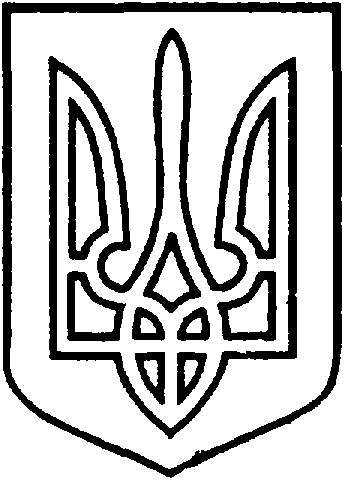 УКРАЇНАВІЙСЬКОВО-ЦИВІЛЬНА  АДМІНІСТРАЦІЯМІСТА  СЄВЄРОДОНЕЦЬК  ЛУГАНСЬКОЇ  ОБЛАСТІРОЗПОРЯДЖЕННЯКЕРІВНИКА ВІЙСЬКОВО-ЦИВІЛЬНОЇ  АДМІНІСТРАЦІЇЛуганська обл., м. Сєвєродонецьк,бульвар Дружби Народів, 32«11» вересня 2020 року                                                                       № 386     Про нагородження Грамотамивійськово-цивільної адміністрації 
м. Сєвєродонецьк Луганської області
з нагоди Дня рятівникаКеруючись Законом України „ Про військово-цивільні адміністрації ”,  на підставі Положення про відзнаки військово-цивільної адміністрації м. Сєвєродонецьк Луганської області, затвердженого розпорядженням керівника ВЦА від 13.08.2020 р. № 7, розглянувши листа начальника Сєвєродонецького міського управління ГУ ДСНС України у Луганській області Биби А. від 03.09.2020 р. № 21/2286,ЗОБОВ’ЯЗУЮ:Нагородити Грамотами військово-цивільної адміністрації м.Сєвєродонецьк Луганської області та видати цінні подарунки - годинники з символікою міста Сєвєродонецька:- ІВНІЦЬКОГО Олексія Юрійовича, начальника караулу 12 державної пожежно-рятувальної частини ГУ ДСНС України у Луганській області, старшого лейтенанта служби цивільного захисту;- ПОНІЗОВА Ярослава Юрійовича, старшого пожежного - рятувальника 
12 державної пожежно-рятувальної частини ГУ ДСНС України у Луганській області, сержанта служби цивільного захисту;- АБРАМОВА Сергія Володимировича, водія 36 державної пожежно-рятувальної частини ГУ ДСНС України у Луганській області, прапорщика служби цивільного захисту;- САЗОНОВА Антона Павловича, командира відділення 36 державної пожежно-рятувальної частини ГУ ДСНС України у Луганській області, прапорщика служби цивільного захисту.„ За високий рівень професіоналізму, самовідданість, зразкове виконання службового  обов’язку під час гасіння пожеж та ліквідації надзвичайних ситуацій на території міста Сєвєродонецька й з нагоди Дня рятівника ”.	2.   Розпорядження підлягає оприлюдненню.3.   Контроль за виконанням даного розпорядження покласти на заступника керівника ВЦА Ірину СТЕПАНЕНКО. Керівник військово-цивільної адміністрації			        Олександр СТРЮК